Funktionärseinsatz Ostschweizer Sportschützenfest 2022Geschätzte Schützin
Geschätzter SchützeZwischen dem 08.04.2022 und dem 01.05.2022 findet das «Ostschweizer Sportschützenfest 2022» in der Region Toggenburger statt. Wie ihr sicher alle wisst, kann das OK diesen Anlass nicht alleine durchführen, daher sind wir auf die Mithilfe von jedem einzelnen von unseren Mitgliedern angewiesen.Wir möchten euch um Eure Unterstützung bei diesem Anlass bitten.

Name:					 	Vorname:				Strasse:					Plz/ Ort:				Tel P.:						Verein:				Ich stelle mich für folgende Tage zur Verfügung: Abrechnungsbüro
(Bitte ankreuzen)Ich kann folgende FremdsprachenDeutsch			   Französisch			   ItalienischFolgende Funktionärsarbeiten würde ich am liebsten erledigen:
(Bitte ankreuzen mit Nummerierung 1,2,3)Chef AbrechnungszentraleMutationen/Rangeuren	      Auszahlung		Auszeichnung		Abrechnung			      Gaben			Verkehr (nur 09.04.22)Aufbau Festzentrum am 07.04.22Abbau Festzentrum am 01.05.22Target Sprint(Bitte ankreuzen)Folgende Funktionärsarbeiten würde ich am liebsten erledigen:
(Bitte ankreuzen mit Nummerierung 1,2,3)Schusskontrolle			Athleten EinweiserBüro					Läufer EinweisenGetränkeverkaufBemerkung:
Nach Möglichkeit versuche wir Dich nach deinen gesetzten Wünschen einzusetzen. Sollte dies jedoch nicht möglich sein bitten wir Dich um Verständnis.Bei Fragen Stehe ich euch gerne zu Verfügung.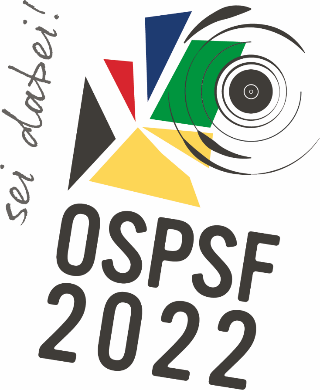 OK Verantwortlicher fürs PersonalPeter BenzWiesenstrasse 49463 Oberrietpe.benz@bluewin.ch079 738 62 38FreitagSamstagSonntagFreitagSamstagSonntagFreitagSamstagSonntag08.04.2209.04.2210.04.2222.04.2223.04.2224.04.2229.04.2230.04.2201.05.22Freitag/ AufbauSamstag/ und nachher Abbau08.04.2209.04.22